Publicado en Castellón el 06/06/2022 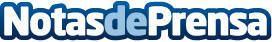 APE Grupo explora la relación entre matemática, arte y diseño en su nueva colección de autorAMA, creada por el arquitecto italiano Luigi Romanelli, sigue los pasos de diseñadores y artistas como Bruno Munari y Andy Warhol. La firma castellonense apuesta por cerámica de diseño propio y por la diferenciación en un sector cada vez más concentradoDatos de contacto:Bruno Ciurana671053224 Nota de prensa publicada en: https://www.notasdeprensa.es/ape-grupo-explora-la-relacion-entre-matematica Categorias: Nacional Interiorismo Artes Visuales Marketing Valencia Consumo Arquitectura http://www.notasdeprensa.es